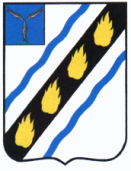 РОЗОВСКОЕ  МУНИЦИПАЛЬНОЕ  ОБРАЗОВАНИЕ СОВЕТСКОГО  МУНИЦИПАЛЬНОГО  РАЙОНА  САРАТОВСКОЙ  ОБЛАСТИСОВЕТ  ДЕПУТАТОВ (четвертого созыва)РЕШЕНИЕОт  14.12.2021 г. №  170с.Розовое О внесении изменений и дополнений в решение Совета депутатов Розовского муниципального образования от 22.06.2020 №  87 В  соответствии с ч.2 ст. 106 Жилищного кодекса Российской Федерации  , руководствуясь Уставом  Розовского муниципального образования Советского муниципального района Саратовской области, Совет депутатов Розовского муниципального образования РЕШИЛ:1. Внести в приложение к решению Совета депутатов Розовского муниципального образования от 22.06.2020 № 87 «Об утверждении Положения о маневренном жилищном фонде на территории Розовского муниципального образования»   следующие изменения:- раздел  3 п.3.2.1  дополнить словами следующего содержания   (при заключении такого договора с гражданами, указанными в пункте 1 статьи 95  настоящего Кодекса).- п.3.2.2 дополнить словами следующего содержания (при заключении такого договора с гражданами, указанными в п.2ст.95 настоящего Кодекса)       - п.3.3.3  изложить в новой редакции ;(до завершения расчета с гражданами, единственное жилое помещение которых стало непригодным для проживания в результате чрезвычайных обстоятельств, в порядке, предусмотренном настоящим Кодексом , другими федеральными законами, либо до предоставления им жилых помещений государственного или муниципального жилищного фонда в случаях и порядке, которые предусмотрены настоящим Кодексом(при заключении такого договора с гражданами, указанными в п.3 ст.95 настоящего Кодекса),      - п.3.3.3 дополнить п.п.3.1 следующего содержания ( до завершения расчетов с гражданами, указанными в пункте 3.1. статьи 95 настоящего Кодекса);     - п.3.2.4 дополнить словами следующего содержания(при заключении такого договора с гражданами, указанными в п.4 ст.95 настоящего Кодекса).        2. Настоящее решение вступает в  силу по истечении 10 дней со дня его официального опубликования (обнародования).Глава  Розовскогомуниципального образования		                                     	В.Н.Меркулов